Publicado en California el 27/03/2019 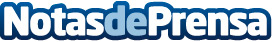 Retail Inkjet Solutions (RIS) y Boulanger están probando el servicio de recarga de cartuchos de tinta InkCenter® en las tiendas BoulangerRetail Inkjet Solutions (RIS), en asociación con Boulanger, anunció hoy un nuevo programa piloto de su servicio de recarga de cartuchos de tinta en varias tiendas Boulanger. Con el tiempo, todos los clientes de Boulanger, que se especializan en electrodomésticos y equipos multimedia, incluidas las impresoras personales y de oficina, podrán dejar sus cartuchos de inyección de tinta vacíos en el Ink Bar de su tienda local BoulangerDatos de contacto:Vince Hormovitis Nota de prensa publicada en: https://www.notasdeprensa.es/retail-inkjet-solutions-ris-y-boulanger-estan_1 Categorias: Hardware E-Commerce Software Oficinas Electrodomésticos http://www.notasdeprensa.es